																					Total Fees____________Exhibitor Name_____________________________________________________________Animal Owner____________________________ must be present at showPhone_____________(Cell)_____________E-mail_________________________________Address___________________________________Town_________________Zip________ DOMESTIC ARTS ENTRY/EXHIBITOR FORM$1.00 ENTRY/EXHIBITOR PER ENTRY ENTRIES FOR DOMESTIC ARTS..Located in Grange HallContact person: Sue Miller 419-513-0117NAME:____________________________________ADDRESS:_________________________________COUNTY:__________________________________STATE:__________________ZIP:_______________                                                ***MUST PURCHASE EXHIBITOR PASS TO EXHIBIT***Antique MachineryYou’ve seen the new and what I can do! Now see the old and hear the stories told!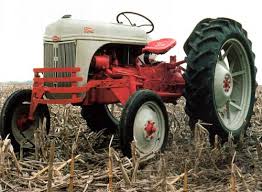 Life in the “Good Ole Days”Director in Charge:Dan Howel Howell: 419-769-1379Department Rules:Each Exhibitor must purchase an exhibitor ticketExhibits accepted June 8th, 12:00-5:00Items accepted for display in this department includeTractors, trucks and machinery made prior to 1970The Paulding County Ag Society will not be liable fordamage or theft.NAME:________________________________________ADDRESS;______________________________________CITY:____________________________ STATE:________ZIP:________________ TELEPHONE:_________________MAKE:_________________________________________MODEL:__________________ YEAR:_________________OTHER:_________________________________________RESTORED:______________________________________ORIGINAL:_______________________________________Paulding County FairEntry Form for Open ShowsDept A- Black Swamp Open Beef ShowdownAA-Market Steer, AB- Beef Heifer, AC Beef Feeder, AD Dairy FeederDept B- Market Goat/SheepBA-Market Goat, BB Market Shee, BC Market Dairy Goat  Dept D- Jr Fair Open Swine ShowEntry form must list the required sheep ear tag and official Scrapie ID numberFailure to submit complete entry will result in forfeiture of your premium check!Paulding County FairEntry Form for Open ShowsDept A- Black Swamp Open Beef ShowdownAA-Market Steer, AB- Beef Heifer, AC Beef Feeder, AD Dairy FeederDept B- Market Goat/SheepBA-Market Goat, BB Market Shee, BC Market Dairy Goat  Dept D- Jr Fair Open Swine ShowEntry form must list the required sheep ear tag and official Scrapie ID numberFailure to submit complete entry will result in forfeiture of your premium check!Paulding County FairEntry Form for Open ShowsDept A- Black Swamp Open Beef ShowdownAA-Market Steer, AB- Beef Heifer, AC Beef Feeder, AD Dairy FeederDept B- Market Goat/SheepBA-Market Goat, BB Market Shee, BC Market Dairy Goat  Dept D- Jr Fair Open Swine ShowEntry form must list the required sheep ear tag and official Scrapie ID numberFailure to submit complete entry will result in forfeiture of your premium check!Paulding County FairEntry Form for Open ShowsDept A- Black Swamp Open Beef ShowdownAA-Market Steer, AB- Beef Heifer, AC Beef Feeder, AD Dairy FeederDept B- Market Goat/SheepBA-Market Goat, BB Market Shee, BC Market Dairy Goat  Dept D- Jr Fair Open Swine ShowEntry form must list the required sheep ear tag and official Scrapie ID numberFailure to submit complete entry will result in forfeiture of your premium check!Paulding County FairEntry Form for Open ShowsDept A- Black Swamp Open Beef ShowdownAA-Market Steer, AB- Beef Heifer, AC Beef Feeder, AD Dairy FeederDept B- Market Goat/SheepBA-Market Goat, BB Market Shee, BC Market Dairy Goat  Dept D- Jr Fair Open Swine ShowEntry form must list the required sheep ear tag and official Scrapie ID numberFailure to submit complete entry will result in forfeiture of your premium check!Paulding County FairEntry Form for Open ShowsDept A- Black Swamp Open Beef ShowdownAA-Market Steer, AB- Beef Heifer, AC Beef Feeder, AD Dairy FeederDept B- Market Goat/SheepBA-Market Goat, BB Market Shee, BC Market Dairy Goat  Dept D- Jr Fair Open Swine ShowEntry form must list the required sheep ear tag and official Scrapie ID numberFailure to submit complete entry will result in forfeiture of your premium check!Paulding County FairEntry Form for Open ShowsDept A- Black Swamp Open Beef ShowdownAA-Market Steer, AB- Beef Heifer, AC Beef Feeder, AD Dairy FeederDept B- Market Goat/SheepBA-Market Goat, BB Market Shee, BC Market Dairy Goat  Dept D- Jr Fair Open Swine ShowEntry form must list the required sheep ear tag and official Scrapie ID numberFailure to submit complete entry will result in forfeiture of your premium check!Paulding County FairEntry Form for Open ShowsDept A- Black Swamp Open Beef ShowdownAA-Market Steer, AB- Beef Heifer, AC Beef Feeder, AD Dairy FeederDept B- Market Goat/SheepBA-Market Goat, BB Market Shee, BC Market Dairy Goat  Dept D- Jr Fair Open Swine ShowEntry form must list the required sheep ear tag and official Scrapie ID numberFailure to submit complete entry will result in forfeiture of your premium check!DepartClassLotBirth DateAnimal tag/Tatoo# & Scrapie tagDescribe EntryDescribe EntryFeeTag/Tattoo#            R      LScrapie IDTag/Tattoo#            R      LScrapie IDTag/Tattoo#            R      LScrapie IDTag/Tattoo#            R      LScrapie IDTag/Tattoo#            R      LScrapie IDTag/Tattoo#            R      LScrapie IDTag/Tattoo#            R      LScrapie IDTag/Tattoo#            R      LScrapie IDTag/Tattoo#            R      LScrapie IDTag/Tattoo#            R      LScrapie IDTag/Tattoo#            R      LScrapie IDTag/Tattoo#            R      LScrapie IDTag/Tattoo#            R      LScrapie IDTag/Tattoo#            R      LScrapie IDTag/Tattoo#            R      LScrapie IDTag/Tattoo#            R      LScrapie IDTag/Tattoo#            R      LScrapie IDTag/Tattoo#            R      LScrapie IDDEPARTMENTDIVISIONNUMBERARTICLE DESCRIPTION